
VIENNA STORIES:
Filming Identities & Voices
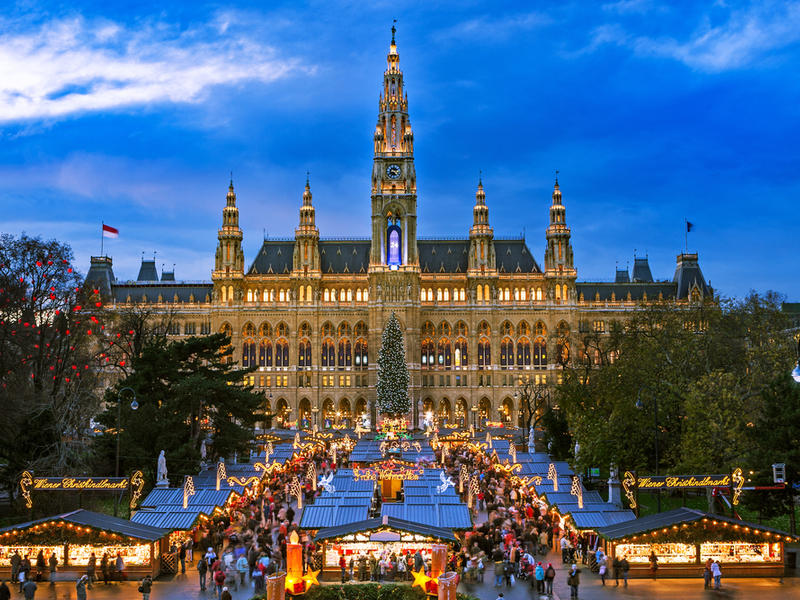 SPRING 2021  GERM BC3022 - Vienna Stories: Filming Identities & Voices  Professor Irene Motyl-Mudretzkyj  Wednesdays, 4:10-6:00pm* 
In this advanced German-language course you will explore film, podcasts and digital technology as tools for analyzing culture, language and identity. A key part of this course is an in-person, on site study abroad week in Vienna, one of the most diverse cities in Europe. You will expand your digital technology skills to gather ethnographic material and produce a short German-language documentary film on identity, the notion of homeland, and stereotypes. Live encounters with native Viennese as well as recent migrants in formal and informal settings and a field-study project will serve as the main sources for the video. Students will edit their film material after the study abroad experience and present the final video in class.  *Due to Barnard's COVID-19 travel abroad restrictions, the originally planned study abroad week during the spring break 2021 will not take place in Vienna. Instead, the interviews with migrants living in Vienna will be conducted online over Zoom during the spring break of 2021. A non-obligatory one-week non-credit experiential program in Vienna in connection with this course might be offered April 24th - May 1st, 2021 depending on Barnard's study abroad regulations for the summer. Prerequisites: Completion of Intermediate German II (GERM UN2102) Scholarships: Students may apply for a limited number of stipends. For more information, contact: Prof. Irene Motyl-Mudretzkyj, imotyl@barnard.edu. 